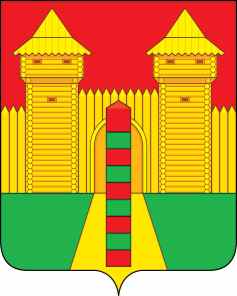 АДМИНИСТРАЦИЯ  МУНИЦИПАЛЬНОГО  ОБРАЗОВАНИЯ «ШУМЯЧСКИЙ   РАЙОН» СМОЛЕНСКОЙ  ОБЛАСТИПОСТАНОВЛЕНИЕот 08.09.2022г.  № 407          п. ШумячиВ соответствии с статьями 92, 100 Жилищного кодекса Российской                     Федерации, Положением о порядке управления и распоряжения муниципальной собственностью Шумячского района Смоленской области, утвержденным                      решением Шумячского районного Совета депутатов от 28.02.2018г. № 11, на                основании выписки из протокола заседания комиссии по жилищным вопросам при Администрации муниципального образования «Шумячский район»                         Смоленской области от 05.09.2022 г. № 8 Администрация муниципального образования «Шумячский район»                  Смоленской областиП О С Т А Н О В Л Я Е Т:                           1. Включить жилое помещение в специализированный жилищный фонд муниципального образования «Шумячский район» Смоленской области с                      отнесением к жилым помещениям для детей-сироти детей, оставшихся без                    попечения родителей, лиц из числа детей-сирот и детей, оставшихся без попечения родителей:    - квартиру, общей площадью 43,4 кв.м., с кадастровым номером 67:18:4070101:895, расположенную по адресу: Смоленская область, Смоленский район, с. Талашкино, ул. Ленина, д. 9Б, кв. 5, с кадастровой стоимостью 651401,88 (шестьсот пятьдесят одна тысяча четыреста один) рубль 88 копеек;- квартиру, общей площадью 41,6 кв.м., с кадастровым номером 67:24:0190147:32, расположенную по адресу: Смоленская область, Шумячский район, п. Шумячи, ул. Санаторная школа, д. 4, кв. 5, с кадастровой стоимостью 438644,54 (четыреста тридцать восемь тысяч шестьсот сорок четыре) рубля 54 копейки;- квартиру, общей площадью 38,3 кв.м., с кадастровым номером 67:24:0190212:119, расположенную по адресу: Смоленская область, Шумячский район, п. Шумячи, ул. Высокая, д. 20, кв. 5, с кадастровой стоимостью 383754,51 (триста восемьдесят три тысячи семьсот пятьдесят четыре) рубля 51 копейка.          2. Контроль за исполнением настоящего постановления возложить на                       заместителя Главы муниципального образования «Шумячский район»                         Смоленской области Н.М. Елисеенко.И.п. Главы муниципального образования «Шумячский район» Смоленской области                                          Г.А. ВарсановаО включении жилого помещения в               специализированный жилищный фонд муниципального образования                     «Шумячский район» Смоленской                   области с отнесением к жилым                  помещениям для детей-сирот и детей, оставшихся без попечения родителей, лиц из числа детей-сирот и детей, оставшихся без попечения родителей